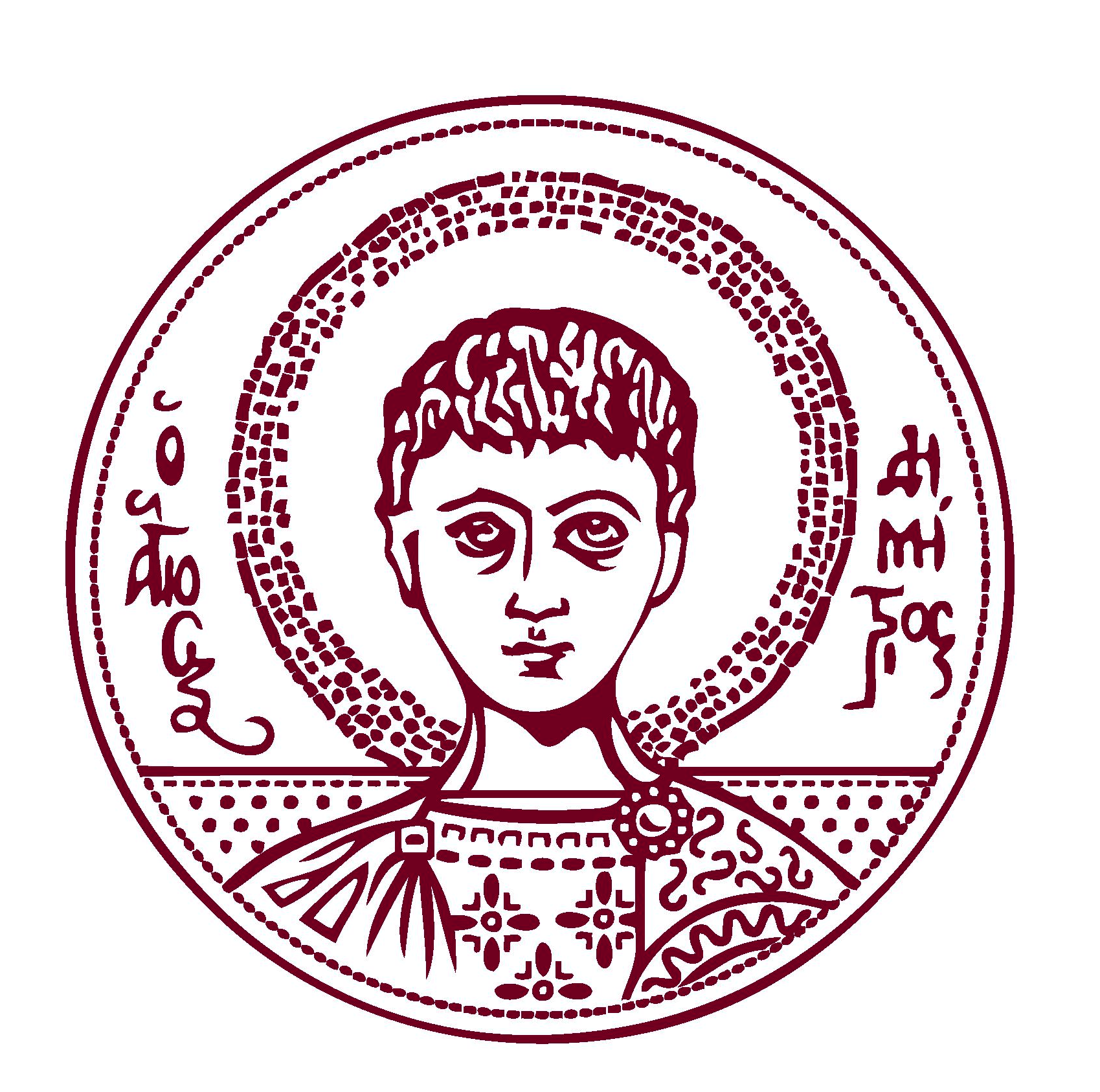 ΕΞΕΤΑΣΤΕΑ ΥΛΗ ΓΙΑ ΤΟ ΜΑΘΗΜΑ ΤΗΣ «ΝΕΥΡΟΧΕΙΡΟΥΡΓΙΚΗΣ`»ΑΠΟ ΤΟ ΣΥΓΓΡΑΜΜΑ «ΝΕΥΡΟΧΕΙΡΟΥΡΓΙΚΗ» ΤΟΥ ΚΑΘΗΓΗΤΗ Γ. ΦΟΡΟΓΛΟΥ ΣΕΛΙΔΕΣ43 – 63, 68 – 76, 101 – 102, 181 – 185, 195 – 208, 226 – 229, 232, 248 – 266, 267 – 269, 276 – 284, 295 – 326, 345 – 347, 349 –364, 390 – 396, 448 – 460, 502 – 515 Θεσ/νίκη  23.06.2023                                   Από τη Γραμματεία